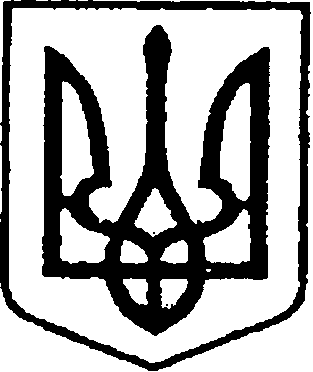 УКРАЇНАЧЕРНІГІВСЬКА ОБЛАСТЬН І Ж И Н С Ь К А    М І С Ь К А    Р А Д А1сесія VIIІ скликанняР І Ш Е Н Н Явід 17 листопада2020 р.                м. Ніжин                              	№ 1-1/2020Про підсумки виборівміського голови м. Ніжина25  жовтня 2020 рокуВідповідно до статті 283 Виборчого кодексу України,статей 26, 42, 45, 46, 59 Закону України «Про місцеве самоврядування в Україні» Ніжинська міська рада вирішила:1.Інформацію голови Ніжинської міської територіальної виборчої комісії О. Войцеховської-Шкор про обрання на посаду міського голови м.Ніжина Кодоли Олександра Михайловича та визнання за ним повноважень міського голови м.Ніжина взяти до відома.2.Відділу з питань організації діяльності міської ради та її виконавчого комітету апарату виконавчого комітету Ніжинської міської ради (Доля О. В.) забезпечити оприлюднення цього рішення шляхом розміщення на офіційному сайті Ніжинської міської ради.Міський голова				                                        	О. М. КодолаВізують:голова Ніжинської міськоїтериторіальної виборчої комісії                                  О.І. Войцеховська-Шкорначальник відділу юридично-кадрового забезпеченняапарату виконавчого комітетуНіжинської міської ради                                                                      В.О. Лега